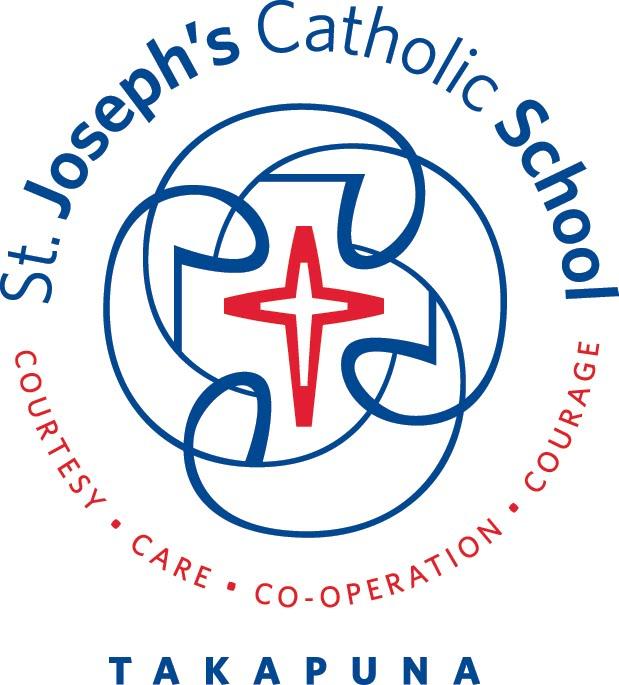 Consent for Outings and ActivitiesSchool Outings:Education Outside the Classroom (EOTC) is the name given to all events/activities that occur outside the classroom, both on and off the school site. This includes sport.Our school believes in using a range of environments and experiences to enhance our students’ learning.*Involves risk assessed to be greater than associated with the average family activity.All EOTC activity categories require staff to undertake an analysis of the risks, and identify the management strategies required to eliminate, isolate and minimise the risks. Emergency procedures are also in place.I/We consent to 	 participating in all outdoor and cultural activities organised by the staff as part of class/school programmes in lower risk category A and B and C EOTC events, including bus and/or car transport by helpers to venues, unless I/we notify the school otherwise.  I/We consent to any costs related to participation in the above events being added to my/our school term account, as a voluntary contribution.  I/We understand the school will inform me/us prior to the outing through the School Links or notice given to my child.  I/we have provided the school with up to date medical, supervision and learning information through the enrolment form and will make every endeavour to keep this information current.  I/We will only offer transport help for school activities if I/we have a full and current driver’s licence and my/our car is roadworthy, warranted and registered.  I/We will ensure all child and adult passengers are seat belted and suitable booster seats are provided for children under 7.Name: ____________________________  	  Signed:_________________________  	Dated:   	Name: ____________________________ 	  Signed:_________________________  	Dated:Type of eventDescriptionType of consentAOn site- in the school grounds(i) Lower risk environments(ii) Higher risk environments*(i) No consent sought or blanket consent(ii)Separate consent for each event or programmeBOff-site events in the local community occurring in school time (i) Lower risk environments(ii) Higher risk environments*(i) Blanket consent at enrolment.(ii)Separate consent for each event or programmeCOff-site events – finishing after school finishes(i) Lower risk environments(ii) Higher risk environments*(i) Blanket consent at enrolment.(ii)Separate consent for each event or programmeDOff-site residential overnight events (i) Lower risk environments(ii) Higher risk environments*(i) Separate consent(ii)Separate consent for each event or programme